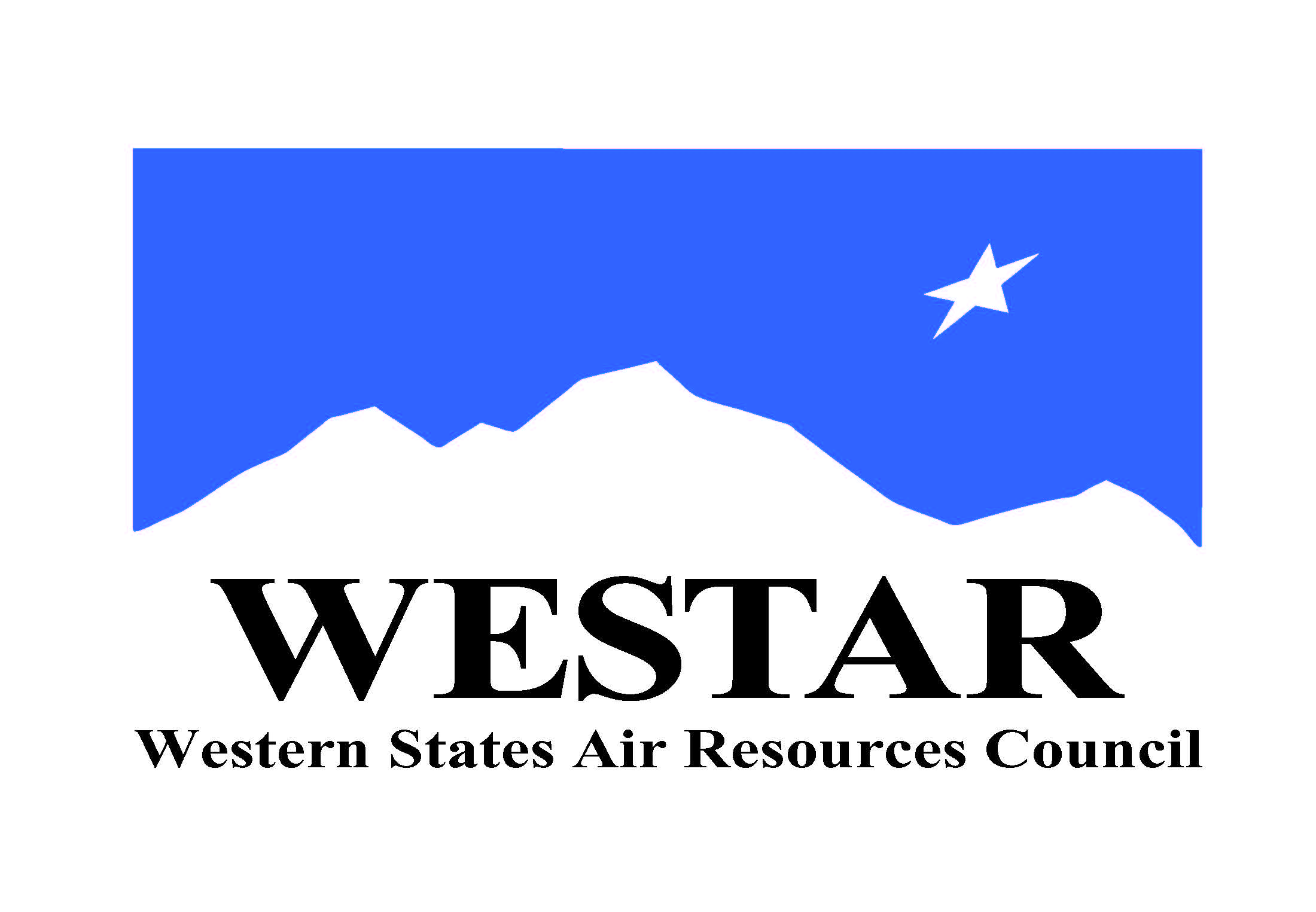 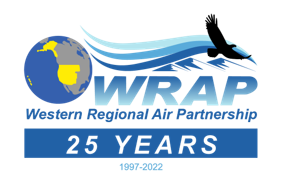 WRAP Work Topic Areas – Board approval December 2, 2020 – changes/updates of Oct. 18, 2022 draftTopic / WRAP “home”Dec. 2020 Board-approved Project/Task (renumbered into each WRAP “home”, propose to remove some elements shown as strikethrough)October 2022 updateFire and Smoke Emissions and Impacts / Fire & Smoke WGIdentify all the smoke management plans (SMPs) in the region and compare them (e.g. decision making process, rules, activity, seasonality)Create a site for tracking regional burn decisions in near real-time that lists info on decisions and completed burns from fire agenciesResearch and develop data needs and sources, emission inventory approaches, and evaluate remote sensing productsWildfire data (monitoring, modeling, emissions, etc.)Coordinate on wildland prescribed fire and smoke management programsFSWG workplan scope Board approved 3/3/21 Plan for monthly callsFocuses on smoke emissions and modeling, smoke management planning and coordination, and exceptional events supportExceptional Events team calls underway addressing tasks in workplan scopeImplementation of Conceptual Model for Fire Data project findings will require dedicated ongoing funding. Stakeholder workshop held. Wildland Fire Emissions Data Warehouse (WFEDW) Project - NASA Applied Sciences Division funding.Joint calls with National Wildfire Coordinating Group (NWCG) Smoke Managers Subcommittee underwayFire and Smoke Air Quality Collaborative meeting planned 11/16-17/22FSWG membership list TSC approved 9/28/22Oil & Gas Emissions Tracking and Analysis/Oil & Gas WGExtend period of performance for Ramboll contract to allow for items such as state specific assistanceAnnual compilation of agency program review to capture regulatory changesAssess and improve 2017 NEI O&G emissions estimates for IWDW-WAQS western regional modelingOGWG workplan scope Board approved 12/9/21Plan for Tri-Annual Work Group callsPlan for additional focused workplan scope implementation meetingsConduct annual survey of Oil and Gas-related air quality management needsImprove emissions inventories for the region and individual jurisdictionsPrepare annual assessment to track efforts to implement rules and control strategies, and report on compliance activities and emissions management structuresResources not available at this point in time for contractor support to accomplish items 1 and 3OGWG membership list TSC approved 9/28/22Regional emissions and air quality analysis/Regional Technical Operations WGConduct an ozone source apportionment modeling run using CAMx APCA (Anthropogenic Precursor Culpability Assessment) diagnostic tool to apportion source categories and states contributing to regional ozone transport and international contributionsBuild and evaluate base year model performance for 2017 IWDW-WAQS western regional modeling platformIdentify Emission Inventory development needs and refinements, both anthropogenic and natural (such as Biogenic Emissions Inventory Improvements)RTOWG workplan scope Board approved 12/9/21Plan for quarterly callsModeling and analyses to investigate air quality topics of interest in the western US, including visibility, ozone, and nitrogen deposition, and to identify emission sources that are contributing to regional air pollutionResources not available at this point for contractor support to accomplish item 1Work on Item 2 complete, limited to 2017 meteorological and model boundary conditions modeling, end of 2017 modeling workNo funding source identified for a more current year modeling platform development through IWDW-WAQS.  Substantial funding for IWDW-WAQS funded contractor support not anticipated until 2023RTOWG membership list TSC approved 9/28/22Regional Haze SIP Completion and Implementation/Regional Haze Planning Work GroupOngoing Regional Haze planning support from WESTAR-WRAP staffRHPWG workplan scope Board approved 12/9/21Plan for quarterly callsPrepare and implement the framework to support regional planning for the 15-state WRAP regionAssure RHR required SIP elements are available for use in WRAP region Rhonda Payne and Jay Baker to help with item 1RHPWG membership list TSC approved 9/28/22WRAP Tribal Member Support/Tribal Data Work GroupTechnical assistance for tribes with state SIP (or related) reviewsTDWG workplan scope Board approved 4/7/22Plan for quarterly callsProvide needed information and services to the WRAP membership (not limited to the 28 active voting WRAP member tribes) as per the Topical Areas listed for the workplan scopeLimited ITEP resources available for any tribe needing help with item 1 (first-come, first-served)TDWG membership list TSC approved 9/28/22WESTAR/WRAP-wide studies/WRAP staffApply remote sensing data for air quality forecasting, for air quality management, and to public health decisionsImplement projects proposed to NASA when/if fundedApplying Advanced Earth Science Data for Aiding Air Quality Forecasting and Management Decisions Applying Earth Science Data to Air Quality Management and Public Health Decisions 3)  2)  Assess regional resources to support emerging topics and needsSmall sensors / alternative monitoring technologiesAir toxics monitoringFenceline monitoringEnvironmental justice initiativesGHG/other inventoriesWildland Fire Emissions Data Warehouse (WFEDW) ProjectNASA Applied Sciences Division funding over 4 years (summer 2022 – 1st half 2026) Michigan Tech. (Nancy French PI), CSU (Shawn McClure), Air Sciences (Matt Mavko FSWG principal contact), WESTAR-WRAPWESTAR-WRAP in-person SLTF workshops 
(1st & 4th years of project)No progress yet on 2a-e.